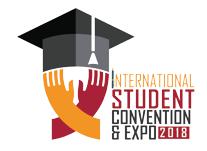 THINTERNATIONAL STUDENT CONVENTION & EXPO 2018SHORT FILM FESTIVALNameID #Phone #PHOTO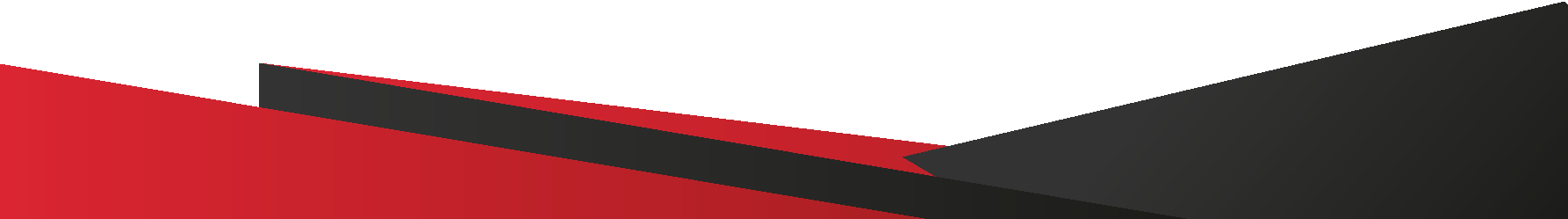 PAK CHINA FRIENDSHIPCENTRE, ISLAMABAD11TH-13DECEMBER2018,ISLAMABADISLAMABAD